     Glagoli koji traže imenicu u akuzativu su:		             haben + akuzativ  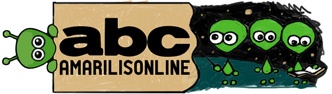 achten + A *auf das Kind achtenpaziti na deteanrufen + AIch muss dringend meinen Freund anrufenhitno moram da nazovem svog, mog prijateljaaufräumen + Aden Schreibtisch aufräumenraspremiti pisaći stobekommen + Aeine Krankheit bekommendobiti neku bolest, razboleti sebestellen + Aeine Flasche Wasser bestellenporučiti flašu vodebesuchen + AEr besucht mich nichton me ne posećujebrauchen + AEr braucht eine Pausepotrebna mu je pauzaessen + ASie isst einen Apfelpotrebna mu je pauzahören + AEr hört kein gutes Wortne sluša  savetehassen+Ajemanden hassennekoga mrzetikaufen + Aein neues Auto kaufenkupiti novi autolieben+ Aich liebe dich nehmen + AEr nahm kein Geldnije uzeo novacsuchen + ASie sucht einen Freund über Facebookeh, ovo je tako savremen primer, zar ne, nije potreban prevodtrinken+ASie trinkt einen Saftona pije sokvergessen +AVergiss meinen Namen, ruf nie wieder anZaboravi moje ime i ne zovi me više!verstehen +ASein Verhalten verstehe ich nichtne razumem njegovo ponašanjebe +  (glagol)achtenprefiks be+glagol traži akuzativbez predloga; antworten +auf+Abeantworten + auf + ABeachte die Körpersignaleobrati pažnju na govor tela